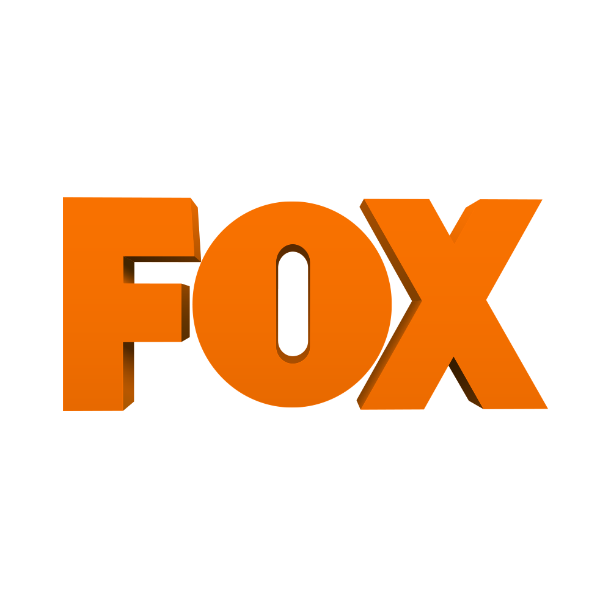 Nadchodzi 9. sezon The Walking Dead! Oto specjalny plakat na San Diego Comic Con 2018!
Premiera dziewiątego sezonu The Walking Dead odbędzie się jesienią, ale już teraz FOX prezentuje specjalny plakat, który będzie promował tę kultową produkcję podczas najsłynniejszego konwentu fanów komiksów, seriali i filmów – San Diego Comic Con, który odbędzie się już za dwa tygodnie w Stanach Zjednoczonych. Tradycją już jest, że pojawią się na nim producenci oraz obsada The Walking Dead, którzy w słynnej hali H zapewne zdradzą pewne smaczki dotyczące najnowszego sezonu, a także zaprezentują długo wyczekiwany zwiastun oraz ogłoszą datę premiery produkcji. Co czeka bohaterów w nowym sezonie? Być może podpowiedź znajduje się na plakacie! :)Więcej materiałów z nadchodzącego sezonu The Walking Dead FOX udostępni prosto z San Diego Comic Con!# # #O stacji FOX FOX to kanał rozrywkowy poświęcony serialom pochodzącym z największych amerykańskich wytwórni. Produkcje emitowane na FOX można zobaczyć po raz pierwszy w Polsce, często nawet kilkanaście godzin po premierze w USA. FOX jest kanałem dynamicznym, odważnym i oryginalnym. To stacja pokazująca widzom wyjątkowe i przełomowe produkcje telewizyjne. # # #Kontakt prasowy:					
Izabella SiurdynaPR ManagerFOX Networks Grouptel. (+48 22) 378 27 94, 	+48 697 222 296e-mail: Izabella.siurdyna@fox.com